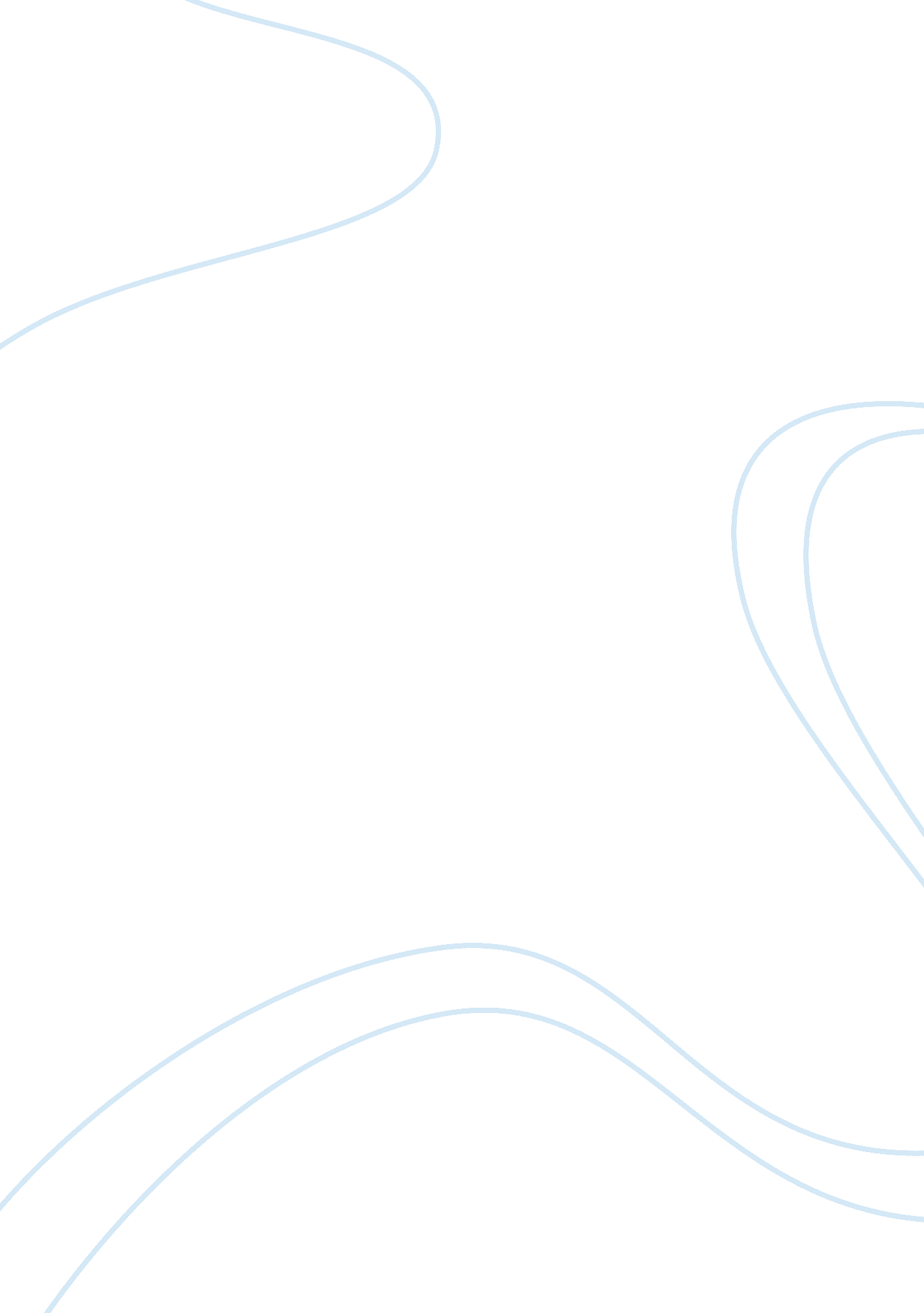 ﻿environmental pollutionEnvironment, Pollution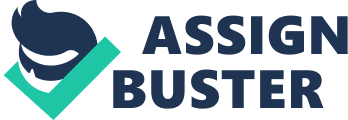 Our earth is the only planet in the universe which has anenvironmentsuitable for life. Air and water is needed for survival. Many industries have come up owing to rapid urbanization. Furthermore, there is an ever increasing demand of petrol and diesel for running various means of transport. As a result, a heavy amount of carbon monoxide, hydrocarbon, sculpture-dioxide and many more gases are polluting the air. The major threat to humanity comes from the development of nuclear sciences. The nuclear experiments worldwide are destroying the atmospheric balance. The poisonous gases, chemicals and dust released into the air fall back on earth as acid rain harming crops and life. This has caused various harmful diseases. Rain water is considered as the purest form of water. Water pollutionin lakes, rivers, ponds and other water bodies is caused by surface water which carries a large amount of chemical discharge of industries and inorganic discharge of city sewage. Such impurities are a serious threat to the existence of mankind. Our country faces one more problem i. e. noisepollution. Loud horns during traffic chaos, screaming loudspeakers at different occasions and blasting crackers that almost make one deaf are killing the peaceful silence. Use of silencers, abiding by proper traffic regulations and checking excessive use of public speaker systems can help in reducing noise-pollution. This is the time of implement the steps for environmental Protection. It has been rightly said that there is something in this worldmoneycan’t buy, such as beautiful scenery and fresh air. Importance of English No one denies the importance of English language in the present time as global language. It is clear that the English language has become more dominant around the world. In some countries it use as themother tongueand, other countries learn it as second language in their schools. This is making English widespread. In addition, many reasons which contributed to rising of English spreading. For example, use it forcommunicationbetween people around the world, as well as, it is language of modern times. On other hand, English is the language ofscience and technology. It is also the language of computers that help to communicate with the people around the world through Internettechnologyand e-mail. People who know English can deal with the Internet, which is regard information and communications revolution. Also one of reasons that contributed to the spread of English that, it is the language of the modern era. Where the people are use it in various field of life such as, economy, e-commerce, medicine and aviation. In addition, it is the language which use in the tourism and travel. This reasons motive the people to learn English. Use it in the field ofeducationby universities and institutes and, they use it in scientific research. On the other hand, the English is an important requirement in most government jobs and private. It is quite clear that English has become a necessity today. We need it in different fields of life. Essay 'Importance of English (International) Language' Language is the medium by which a person communicates his thoughts and feelings to his fellow men. It is the tool, with which he conducts his business in the society. It is one of the official languages, even in most of the countries of the third world. It is also used for international communication. It is the age of scientific advancement and mechanical approach, the subject matter of which is demonstrated in English language, so it is an essential necessity of the people to learn this language. English has proved itself, as a torch-bearing to the nations of the third world 475 Words Essay on the role of teachers as nation builders The role of teachers in the building of a nation cannot be ignored. It is they who influence the immature minds of the youth and tries to mold the living stuff into various forms. It is they on who depends the future of the nation. Hence, they are the most important part of the society. In the past, teachers were considered respectable figures even by the kings and the emperors, because only teachers were there to guide and advise them in hours of crisis. They were the true benefactors of the society. With the change of time they lost their dignity to some extent. Still, they are considered the backbone of a nation, and a society. Teachers are the real guide of the students. With their deep knowledge of the subject and teaching technique they can impart valuable information to the students. All these qualities enable a child to grow into an ideal citizen of his/her nation. The importance of the role of the teachers as an agent of change, promoting understanding and tolerance has become more obvious today. This places enormous responsibilities on teachers who participate in the molding of the character and minds of the new generation. Now days, the whole scenario has been changed. Teachers and parents are engaged in blaming each other. Parents are displeased with them because their sons and daughters do not do well in the examination. Teachers blame the parents that they do not pay much attention on their wards due to lack of time. The overall result is that the students have become aggressive, bold and daring- They are less concerned with their studies and think more about other activities. The teachers become helpless at this juncture. They do not get properrespectfrom the students. In addition to this, the teachers are not paid highly and regularly. This makes their situation miserable. It is necessary to improve the conditions of the teachers. Only then they will continue their job with full vigor and zeal. Knowledge received without ateacher's guidance can be compared to a blind man walking without his stick. ESSAY ON INFLATION Inflation refers to a continuous, general increase in the price of goods and services. Rise in prices is called inflation. Inflation at very fast rate is Hyper-Inflation, medium is Strato-Inflation and low lever is Creeping inflation. During the recent years the rise has abnormal and it has endangered the stability of our economy nationally and individually. In Pakistan inflation has become an unending disease to our economy. Once a state is caught in the circle of inflation then it will be difficult for that state to get rid of it. There are various factors that contribute to the rise in prices. Some are natural factors like unfavorable weather conditions which affect thefoodproduction and lead to the shortage of commodities in the market. Besides this natural problem there are man-made problems like hoarding which contribute to the rapid increase in prices. The trading community which senses a shorting of certain commodities, especially the essential commodities, they resort to large scale hoarding. They release the hoarding products after increase in the prices and make a neat margin over their investment in the hoarded products. They get so much profit but it waters inflation. The rise of prices in Pakistan can also be attributing to the despicable acts of traders. This has created a class of people who are becoming richer day by day and the other class is becoming poorer. Hoarding is also playing a bad role in escalation of prices in the commodities One of the most important reasons for inflation is the deficit budgeting. Pakistan has been printing more paper currency because foreign aid and taxes cannot cover up the deficit. Therefore there will be greater circulation of paper money. There will be hike in prices of domestic used products as the purchasing power of the people has increased. Wrong taxation policy has also been responsible for the rise in prices. The hike in taxes results in greater desire to avoid taxes. Thus public takes wrong way of not paying taxes and there will be escalation in prices. Pakistan’s government has been making a great effort to check this inflation. The government is making efforts to increase industrial outputs so that the level of consumption is leveled with that of output. But unfortunately the government has not met with success in getting rid of inflation. The rise in prices goes non-stopped, some suggest that there should be demonetization of currency, but the government thinks that it is an irregular method and will create doubts in the minds of the public about the stability of the government. The rise in the prices of petrol has affected the prices in our country. Pakistan is not producing more than 20% of its total requirement of oil. So we have to import a huge amount of oil every year. Moreover no step has been taken against the traders who are mainly responsible for unreasonable rise in the prices. The Horrible Dream Last night was different from a usual night. It was getting dark very early and weather was colder than before. I looked outside through the window crack. Trees were shaking. It looked like the wind was playing with the trees. When I went back to my bed, all my roommates were sleeping deeply I checked my watch, it was 11. 30. Again I tried to sleep but I couldn't, so I covered my head with pillows and I slept very deeply and had a strange dream, which I didn’t want to happened. In my dream, my dad told me on the phone that, he felt sick. I felt very nervous and I run towards him as quick as possible but, it was as difficult as climbing the desert mountain. It was very hard to reach him. At last, I got there but my father had already died. The house was empty, I called father three times but nobody responded. Then I realized that he had left me alone. I didn't see anything and it was like full of thick cloud in front of my eyes. After sometimes, I saw some monks but they didn't talk to me. My eyes brimmed with tears. I cried very loudly. Tears automatically rolled down from my eyes. I felt, I would never see him again. This strong feeling woke me up. My pillow was wet with my tears. I looked at my watch. It was 4. 30 I didn't want to get up from my cozy bed so I slept again. When I realized, it was all a dream. I calmed down but my heart was still beating really fast. I expected to break down very soon because I wanted to make a phone call to myfamilyand I wanted to know about him. After two class finished I called him. I was delighted to hear his soft voice. My pain was healed. Essay 7 My Favorite Season - Winter My favorite season is winter. Andsnowindicates the coming of winter. I always wonder how magic and delicate the shape of snow is. It seems like being carved by artist. No doubt, snow is the most wonderful creation of the nature. I have had special feeling toward snow since I was a little girl. I like watching snow falling down from the sky especially at nights with the light of moon that it is great. Some people dislike winter because they think that there is no fun in winter, everything is covered by snow and the weather is cold. But to me, there are a lot of beautifulmemoriesabout winter. When I was young, I used to hung out with neighborhood kids after school even the weather was severe. Actually we were looking for the heavy snow at the very beginning of winter. Because we were fond of having snowball fight and making snowman as well as going sledding. We were so happy when playing in the snow. We didn’t care how cold our hand were, how dirty our cloths were. The only things we cared about were who could win in the fight, who could make the best snowman and who could sled the fastest. However, we had to stand the complaint from parents. Another reason for me to like winter is Spring Festival. It is the most important festival in China. On those days, everyone would go back home to be with family and celebrate. It is also the most traditional holiday to Chinese, so everyone would take a break on these days no matter how busy he/she is. To me, the happiest things are that I can eat hot pot with my family. In my family, eating hot pot on New Year’s even is the custom so on this day every member of my family would sit around the table to share the hot pot together as well as chatting. It’s really an enjoyable thing to eat hot pot in cold winter especially with the family. I keep those memories as my fortune and I wish everybody could like winter as I do. Co-Education Means Educating sexes, boys and girls together in an institute or in a class. In our country there is co-education in some colleges and schools, but in most colleges and schools there is arrangement for separate education for boys as well as for girls. Co-education has remained controversial issue in our country. Some people are in favour of this system and want to introduce it in all schools and colleges. They say that this system is very useful. They give many arguments in its favour. Their main argument is that in a poor and backward country like Pakistan it is very difficult to maintain separate institutions for boys and girls. Therefore co-education also says that in progressive society young boys and girls should come closer. Co-education would provide an opportunity to the young boys and girls to understand each other. This would be very helpful for them in future life. It would also be good for the progress of the country. Another argument is that, co-education would raise the standard of education, because it will promote competition among boys and girls. But certain conservative people criticize the system of co-education. According to them, this system is against our religion and Islamic traditions. They also fear that co-education will develop immoral relations between boys and girls. Their fears are true but some proper arrangements should be made by the government to make it possible to impart education to the girls and boys in separate institutions special attention should be paid to the education for girls at college, and university level. So that no girl should be deprived of the right of acquiring higher education if she likes. Demerits of Internet: There are still a lot of people who see the Internet as a promoter of immorality with all the pornographic materials. Let us ask ourselves. Is that all that there is in the Internet? Once asked a student from a rural area in my class if they had Internet connection in their house. The reply was his father would not allow due to the usual concern, you know what. Besides the demerit of X rated material there are problems of hacking, using email / chat to kidnap / cheat a person on the other side has also be seen. Merits of Internet: The Internet offers various useful tools for communication, among which we might mention electronic mail, the World Wide Web, newsgroups, remote access, file transfer and text-based and voiced-based chat. The net has become the most important e-mail system in the world because it connects so many people worldwide, creating a productivity gain. Organizations use it to facilitate communication between employees and offices, and to communicate with customers and suppliers. Friends and family use e- mail in replacement to snail mail, due to its speed and flexibility. Usenet Newsgroups or Forums are worldwide discussion groups in which people share information and ideas on defined topics of different ranges. Telnet is yet another communication function of the Internet. It allows someone to be on one computer system while doing work on another. Information retrieval is the second basic Internet function. Many use of the Internet to locate and download some of the free, quality computer software that has been made available by developers on computers all over the world. File transfer protocol (FTP) is used to access a remote computer and retrieve files from it. FTP is a quick and easy method if you know the remote computer site where the file is stored. Once a file has been located, FTP makes transfer of the file to your own computer very easy. There are hosts of directories that have been made accessible for FTP to search for files and businesses can use them to locate files they require for their operations. Like FTP, Gophers are another information retrieval tools that can be used to access files. A gopher is a computer client tool that enables the user to locate information stored on Internet gopher servers through a series of easy-to-use, hierarchical menus. Most files and digital information that are accessible through FTP also are available through gophers. The Internet has thousands of gopher servers" sites throughout the world. What makes gopher sites easy to use is that each gopher site contains its own system of menus listing subject-matter topics, local files, and other relevant gopher sites. There are also educational resources on the Internet. They are in various forms such as journals and database on various aspects of knowledge. For example there are sites where one can access online journals, or learn English. These sites are of tremendous help to those who are doingacademicresearch. There are also special homepages on special topics or subjects of interest. At the moment, not many people use the Internet for this purpose. It is time we encourage our students to visit these educational sites, especially the English language ones and this will go a long way to improve their level of English. Commerce on the Internet is already a reality. The communication facilities which are on offer have rapidly become integrated as core business tools. Thus most of the business functions are communicative in nature. The emphasis to date has been on use of the Internet for communications with customers and other companies operating on collaborative ventures. However, an increasing number are concentrating on transactions between businesses and on-line sales. The Internet Mall companies offer everything from books to flowers to travel. Trading partners can directly communicate with each other without passing through middlemen and inefficient multilayered procedures. The Internet provides a public and universally available set of technologies for these purposes. Therefore, the Internet is rapidly becoming the technology of choice for electronic commerce because it offers businesses an even easier way to link with other businesses and individuals at a very low cost Handling transactions electronically can reduce transaction costs and delivery time for some goods, especially those that are purely digital (such as software, text Products, images, or videos Marketing Communication is another business function of the Internet. As the term implies, marketing communication involves the use of communication media to market a product, goods and services. The nature of marketing communication at present is different from the mass communication paradigm of old. In the present era, marketing communication is more likely to involve expenditure on direct response marketing than involve the mass communication paradigm of old. With the advent of the Internet, this traditional view of communication media has been altered. What we have now is the new many - to - many marketing communication model defining the web or Internet. This offers a radical departure from traditional marketing environments. Advantages and Disadvantages Of Internet Ten years ago, the Internet was practically unheard of by most people. Today, the Internet is one of the most powerful tools throughout the world. The Internet is a collection of various services and resources. The Internet’s main components are E-mail and the World Wide Web. Actually, there’s a lot more to the Internet than E-mail, search engines, celebrity web sites, up-to-the-second sports scores, and chat rooms full of discussions. The Net also ranks as one of today’s best business tools. Almost all households contain the Internet; however, before people connect to the Internet, they need to be aware of its disadvantages and advantages. Many people fear the Internet because of its disadvantages. They claim to not use the Internet because they are afraid of the possible consequences or are simply not interested. People who have yet connected to the Internet claim they are not missing anything. Today’s technological society must realize that it is up to them to protect themselves on the Internet. Children using the Internet have become a big concern. Most parents do not realize the dangers involved when their children connect to the Internet. When children are online, they can easily be lured into something dangerous. For example, children may receive pornography online by mistake; therefore, causing concern among parents everywhere. Whether surfing the Web, reading newsgroups, or using email, children can be exposed to extremely inappropriate material. To keep children safe, parents and teachers must be aware of the dangers. They must actively guide and guard their children online. There are a number of tools available today that may help keep the Internet environment safer for children. Musicians are also concerned with disadvantages to the Net such as, accessibility and freedom. They are upset because the Internet provides theirmusiconline at no charge to consumers. File-sharing services, such as Napster, provide copyrighted songs to all Internet users. The main concern is the music is free! Musicians feel they are not getting paid for their work. Because of Napster, it is almost impossible to close down all file-sharing services because there are too many of them to count. Today, not only humans getting viruses, but computers are also. Computers are mainly getting these viruses from the Internet, yet viruses may also be transferred through floppy disks. However, people should mainly be concerned about receiving viruses from the Internet. Some of these dangerous viruses destroy the computer’s entire hard drive, meaning that the user can no longer access the computer. Virus protection is highly recommended. Despite all of the terrible disadvantages of the Internet, there are numerous advantages. In fact, the advantages weigh out the disadvantages. The most common thing the Internet is used for is research. Children and students are among the top people who use the Internet for research. Nowadays, it is almost required that students use the Internet for research. The Internet has become one of the biggest sources for research. Almost every day, research on medical issues becomes easier to locate. Web sites have become available for people to research diseases and talk to doctors online at sites such as, America’sDoctor. Shopping online has also become a huge success and is considered a great advantage of the Internet. No matter what people are shopping for, it can be found on the Internet. People do not even have to leave their homes. A few companies have collected millions of dollars using the Internet for selling. Clothing is probably one of the most bought items online. Almost every major clothing store has its own Web site. In fact, In US, people can even go grocery shopping online using such sites as Priceline. com. Just one click of the mouse on the items they want to purchase and the items are delivered to their front door. Unfortunately, this kind of service is not yet available in Malaysia for the time being. Groceries and clothing are only a few of the items that may be bought on the Internet. In conclusion, today’s society is in the middle of a technological boom. People can either choose to take advantage of this era, or simply let it pass them by. The Internet is a very powerful tool. It has many advantages; however, people need to be extremely aware of the disadvantages as well. What Are Outdoor Games? We play some games in the open air. These are called outdoor games. The Pakistani games like Hadu-du also called Kabadi, Dandaguli, etc. are outdoor games. We play these games in an open field. Football, cricket, hockey, tennis, etc. are also outdoor games. These are western games. These games were introduced into our country by the English. We have learnt to play these games quite well. Part of education Outdoor games are now part of our education in the school. Formerly it was not so. At present many schools have their own playgrounds. The students of the schools take part in outdoor games. Youngman of Pakistan is now taking great interest in outdoor games. Value of these games These outdoor games have great value. Our brain is worked for a long time. If we play in the afternoon, we inhale fresh air and feel refreshed. Our body is also exercised. Thus ourhealthis improved. These games help us to form our character too. They help in developing ourpersonality. We learn many things from these games. We have to form a team to play the games. We learn the value of cooperation and unity. We have to obey the orders of the captain. Thus we learn obedience, discipline and order. We become generous and imbibe fellow-feeling. Outdoor games save us from evil temptations and guide us to walk in the path of virtue and duty. The Public, our Government and Games and Sports The public and our Government have felt the importance of games and sports. We have now Sports Ministers at the Centre and at the State level to look after the games and sports of the country. The public have also organizations to look after these. Our Government at the Centre as well as at the State level spends money to encourage young boys and girls to be good players and sportsmen and sports-women. Those who show exceptional skill in games and sports now earn a lot of money. So if some students cannot be successful in general education, they may try to be successful in games and sports and earn a lot of money and thus attain success in life. Conclusion The Western games are costly. Pakistani games are not so. But in towns Western games are mostly played. In villages, native games are generally played. Football and cricket are also played there now-a-days. Sometimes we are hurt and receive injuries while playing them. On some occasions bitter feelings arise between two parties. This should be checked. There should be sportsman-like spirit in the players and the spectators. Favourite season I enjoy other seasons as well but for me there is nothing like winter. I feel it is the most delightful period of the year with clear blue skies, no dust around, no any mud and slush on the roads and so cool and comfortable everywhere. I look forward to this season and wait for this it as I would for the arrival of an intimate friend. I feel so great and wonderful during winter enjoying sips of hot tea or coffee with oven fresh pakoras and other snake. Then there are many sweet delicacies like gajar-ka-halwa and other sweets. One can take as much and as many dishes as one wants. The digestion is good and one can go on long walks and take morning exercise in the open. The sarson-ka-sag and makki-ki-roti is my favourite food which is a specialty of the season. During this period the fruit shops are full of many fresh fruits. I like to take orange or carrot juice mixed with lemon, mint and ginger. It refreshes me as nothing else would. Apples also taste most delicious during winter. During winter one can also enjoy dry fruits cashew nuts, wall nuts, almonds and peanuts with jaggery. I also relish very much the sweets prepared with sesame seeds mixed with jaggery or sugar. My mother is an expert in preparing these. She makes a number of such dishes especially for me. Winter is the season when one can be dressed in one’s colourful and comfortable best. How decent and dignified one looks in one’s woolen suits, necktie etc. it is the time when one can use and wear sweaters, pullovers, muffles and shawls. I feel far more healthy, energetic, youthful, active and busy during winter months. I gain in health and can devote long hours to my study and mental work. The days are short and nights long. Nights provide long hours for undisturbed, peaceful and comfortable study in the soft light of a table lamp. During the day one can enjoy soft, warm and golden sun. It gives me immersion pleasure when I sit in the winter sun in our garden or no terrace in a meditative mood for a long time. I have wonderful time during winter in terms of work, rest, study, enjoyment and health. Winter also brings the joy of Christmas and New Year celebration. For Christians these are the biggest occasions in a year for festivity and enjoyment. People of other communities also participate and enjoy these occasions with warmth, enthusiasm and pleasure. There are exchanges of sweets, good wishes and greeting cards. I really wait for the New Year day when I can send to and receive hearty greetings and good wishes for the seasons and the New Year from close friends and relatives. Moreover, I was born in winter and my birthday is celebrated on 13th January every year. I can go on writing in praise of winter for it is such a lovely, fantastic, health giving and enjoyable season. 